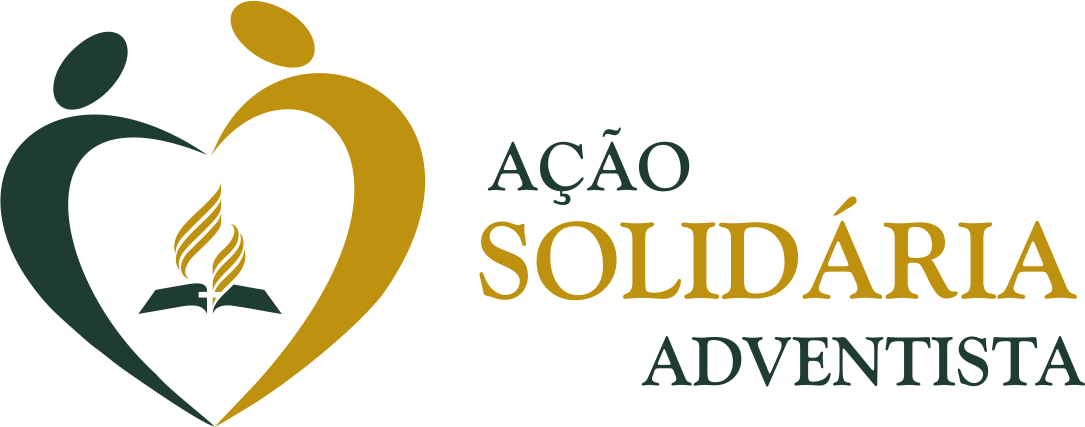 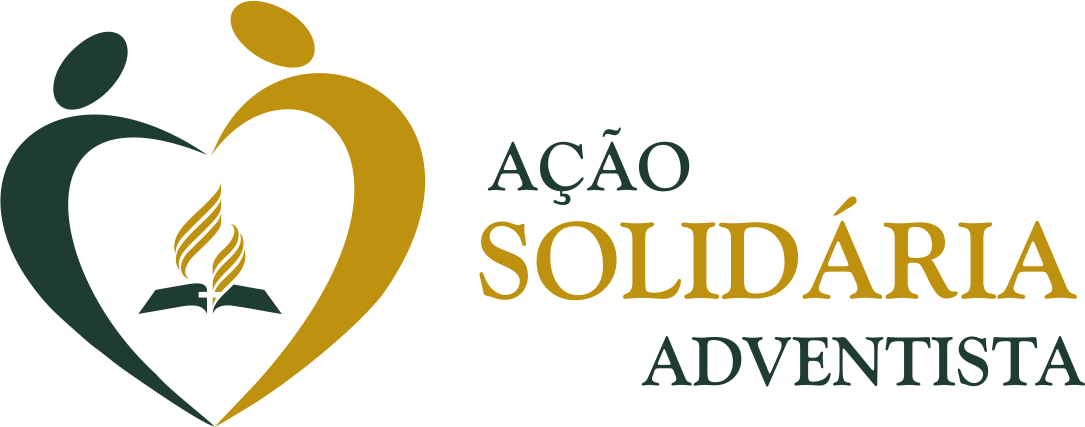 (data) ...........Excelentíssimo Senhor Prefeito de ..........................Dr. .........................................Excelentíssimo Prefeito,Acreditamos que Vossa Excelência tenha conhecimento a respeito das ações sociais realizadas pela Igreja Adventista através de seus departamentos de ASA (Ação Solidária Adventista) e ADRA (Agência de desenvolvimento de recursos assistenciais).Por meio de ações voluntárias, pessoas com todo tipo de necessidade tem sido atendidas nos diversos Postos ASA de (cidade) ......................., São Paulo e Brasil. Na cidade de ........................ são ............. postos atuantes.Como parte de nossas iniciativas, temos realizado anualmente o Mutirão de Natal, que beneficia pessoas das mais diversas comunidades, além de entidades beneficentes.Este ano, no Município de .........................., teremos um grande lançamento que será realizado no próximo sábado, dia ....................... às ................h no (local) ........................, e para o qual temos a honra de lhe estender o convite.Ficaremos honrados com a sua presença.Atenciosamente(nome do pastor) 					(nome do diretor da ASA)		Pastor da Igreja 					RG ................................